Schmutz 30.April2014 Küttigen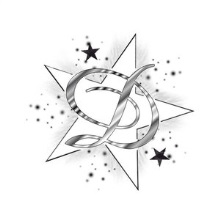 Alkoholrezepte von Familie Gauch Eierlikör10 Eigelbe2Flasche Cognac7dl Kirsch300g PuderzuckerEigelb mit Puderzucker schaumig rühren. Nun langsam Cognac einarbeiten. Nun  den Kirsch. Wen zu wenig süss noch etwas Puderzucker bei mischen.Jeden Tag 1cl mit Orangina aufgefüllt stärt das Immunsystem.Schwören viele alte Leute daraufZitronen oder Orangen Wodka2 Flaschen Wodka6 Zitrone oder Orangen1kg ZuckerOrangen oder Zitronen rinde abreiben. Nun schälen und Filetieren. In Gefäss geben und mit Wodka übergiessen. Dies 4 Wochen ziehen lassen. Dan sieben und Filets ausdrücken. 5dl Wasser in Pfanne geben und erhitzen und darinnen den Zucker auflösen. Nun abkühlen lassen mischen mit dem Wodka.Erwärmt einem von innen und gut bei Grippe.Kaffeelikör7dl Cognac5dl Kirsch10TL Kaffee lösen in nun 6 Woche ziehen lassen.3dl Wasser erhitzen und darin 200-300gr Zucker lösen. Alles mischen.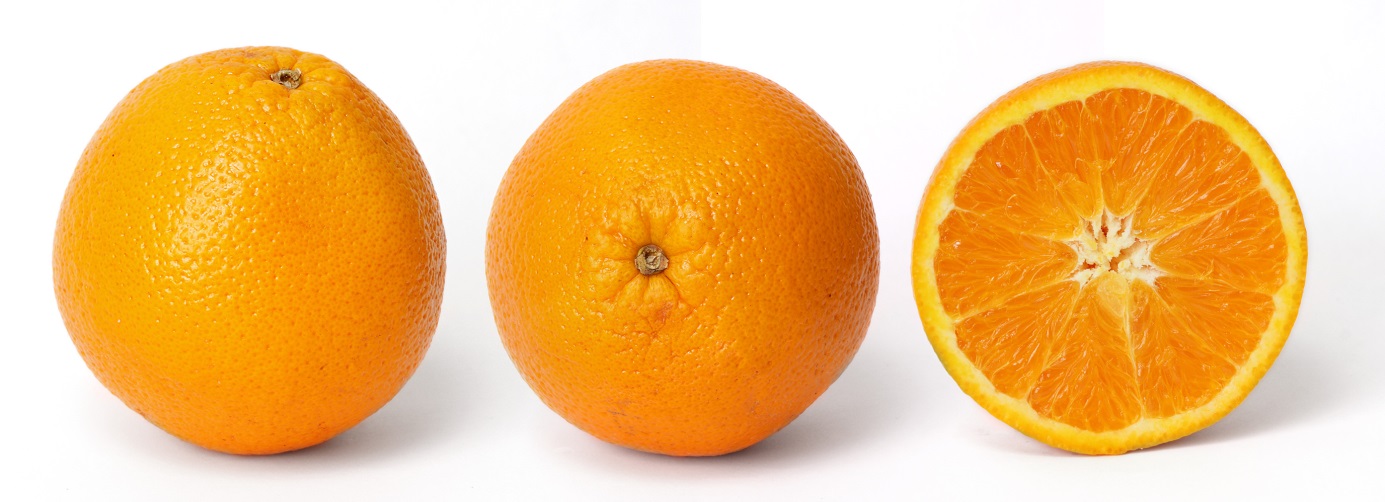 Baumnusslikör500gr grüne Nüsse1-2 Flaschen Cognac500-1000gr Zucker500-1000ml WasserDie grünen Nüsse Raffeln und in Gefäss geben, nun übergiessen mit Cognac und 1 Jahr ziehen lassen.  Nun Zucker lösen und dann bei Mischen und nochmals 4 Wochen ziehen lassen.Nun Filtern und evt. Nachsüssen.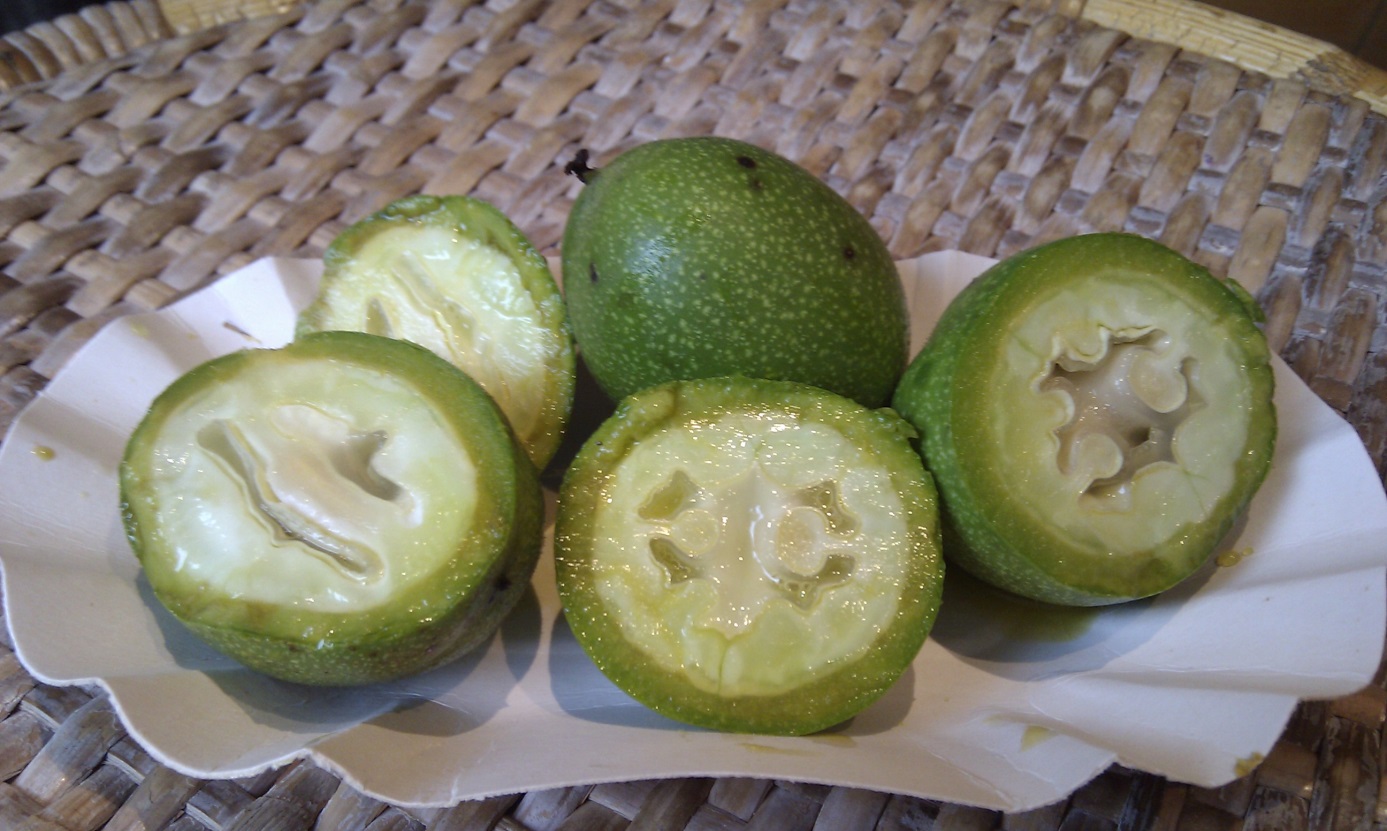 Pfefferminzlikör20 Zweige Pfefferminze1Flasche Wodka500gr ZuckerKraut in Gefäss geben und übergiessen. Nun alles 8 Wochen ziehen lassen. Nun Sieben und ausdrücken. 4dl-5dl Wasser erwärmen und Zucker darin lösen.  Alles mischenJeden Tag 1 Schnapsglas hilft Diabetiker den Blutzucker zu senken.